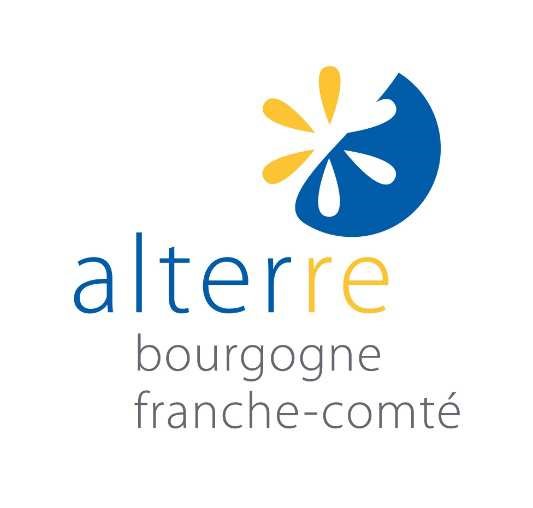 Dans le cadre d’un renfort ponctuel suite à un arrêt maladie et un temps partiel thérapeutique,  Alterre Bourgogne-Franche-Comté, Agence régionale pour l’environnement et le développement soutenable, recherche un(e) : CHARGÉ / CHARGÉE DE PROJET EAU/CAPTAGE RESEAU CAPTERCDD de deux mois renouvelable(poste basé à Dijon) Alterre Bourgogne-Franche-Comté Agence régionale pour l’environnement et le développement soutenable, Alterre est une association loi 1901, déployée et reconnue sur l’ensemble de la BFC, en appui aux partenaires institutionnels et qui a pour vocation de contribuer aux transformations qualitatives des relations entre les hommes, et entre les hommes et leur environnement. Alterre est aux côtés des territoires de Bourgogne-Franche-Comté dans leur transition vers un développement soutenable. Alterre agit selon 4 objectifs stratégiques :L’amélioration de la connaissance et de la prise de conscienceLa construction d’une culture communeLa mise en pratique du développement soutenableLa détection et la compréhension des enjeux de demainet poursuit 3 grandes missions : L'observation de l'environnement apporter des analyses, et notamment permettre la mise en perspective d’enjeux de transitions, à la fois avec une entrée transversale L’appui à l’animation régionale des territoires en transitions notamment de produire, référencer, mettre en visibilité, lisibilité et de mise à disposition des moyens et outils de « solutions » (contenus, méthodologies, retours d’expériences, …) pour enclencher et porter les transitions. L’innovation avec un rôle de veille ouverte, de prospection et de parangonnage (benchmarking) visant notamment à identifier des thèmes émergents pour les transitionsAu-delà de ses missions, Alterre Bourgogne-Franche-Comté applique un mode d’intervention basée sur les principes suivants :Favoriser le dialogue partenarial en adoptant des démarches de co-construction avec les acteurs du territoireTravailler dans le sens d’une transmission entre les acteurs institutionnels et les acteurs de terrainFournir des informations fiables et impartialesAssurer une transversalité dans l’étendue des sujets traités, pour une approche systémiqueActuellement, Alterre investit de manière partenariale de nombreux champs des transitions, notamment : Énergie, climat, air ; Biodiversité ; Adaptation au changement climatique ; Eau ; Déchets et économie circulaire ; Santé-environnement ; Écologie territoriale ; Démarches territoriales de développement durable.Plus d’infos : www.alterrebourgognefranchecomte.org  Contexte Entre 2012 et 2018, Alterre a animé le réseau régional Captages afin de créer du lien entre animateurs, élus, associations et services de l’Etat, et apporter des ressources et retour d’expérience, au profit des animateurs de captages d’eau potable et de leurs élus.Dans la politique de santé-environnementale portée conjointement par l’Agence régionale de santé, la DREAL et le Conseil régional, et dans la politique de préservation de la ressource en eau menée par les agences de l’eau, le réseau a évolué en 2019. Compte-tenu de l’interaction forte entre agriculture et eau sur le territoire et des initiatives régionales et locales qui se développent, permettant l’intégration des démarches de protection des captages à des approches territoriales. L’émergence de ces projets intégrés de territoire a permis de mettre en évidence le fait que la reconquête de la qualité de l’eau des captages était plus efficace lorsque l’ensemble des acteurs du territoire étaient sensibilisés et impliqués dans le protection des ressources en eau. Pour permettre aux collectivités de s’outiller pour engager de tels projets, le réseau évolue en 2019 pour devenir le réseau CapTer : Captages et Approches Territoriales, dont le rôle se résume en 3 points : Mettre en lien les porteurs de projets isolés avec les partenaires utiles (services de l'Etat, collectivités, agriculteurs, industriels, associations, etc.) pour favoriser les échanges et les synergies. Sensibiliser les acteurs à la protection des captages via une approche territoriale. Faciliter l'accès aux informations et valoriser les retours d'expériences. Le réseau s’organise autour d’un comité des financeurs et associés, d’un comité des partenaires et de l’animation d’un groupe régional des animateurs de captages. De nature partenariale, il bénéficie du soutien financier des trois agences de l’eau présente dans notre région, de l’ARS, de la DREAL, de la Région, et de plusieurs départements.La vie du réseau s’articule essentiellement autour de l’animation de ses instances et de ses bénéficiaires, et de la production ou diffusion de ressources propres à appuyer l’émergence et le développement de projets de territoires participant à la protection et la reconstitution en qualité de la ressource en eau.Plus d’infos : page internet du réseau CapTerL’animation du réseau CapTer est portée par une chargée de mission dédiée. Suite à une absence prolongée et une reprise en temps partiel de la chargée de mission eau et captages, Alterre Bourgogne-Franche-Comté recherche un(e) chargé(e) de projet eau/réseau CapTer pour venir en appui à la mise en œuvre des actions du réseau. Le poste Au sein d’une équipe pluridisciplinaire, sous la supervision du directeur, et en collaboration étroite avec la chargée de mission eau et captage, le poste sera principalement dédié aux activités concernant le réseau CapTer.Ponctuellement, le poste pourra être mobilisé pour les autres activités d’Alterre, notamment la participation à un collectif de travail pour la préparation d’un numéro du magazine « Repères ».Missions : En lien étroit avec la chargée de mission responsable de l’animation du réseau CapTer, le(a) chargé(e) de projet viendra en appui à la mise en œuvre des actions du réseau. Plus précisément, et en collaboration avec l’équipe projet et les partenaires du réseau, il lui sera confié la préparation ou la réalisation de certaines actions du programme de travail : Préparation d’une rencontre régionale du réseau qui se tiendra à l’automne :En 2021, Alterre organisera, dans le cadre du réseau CapTer, une journée à destination des élus et techniciens des collectivités. Le format de cette journée, le public ainsi que les sujets potentiels ont fait l’objet de premières discussions lors des instances du réseau. Il s’agira, de manière partenariale, de poursuivre la préparation de la journée : format, public, sujets, témoignages, intervenants, animations, … Sujets envisageables : Lien entre problématiques quantitatives et qualitatives : veiller à gérer les échanges pour éviter la construction de programmes d'actions incompatibles, éviter les clivages et garantir la bienveillance. Préparation d’un webinaire (ou web conférence)Suite à la crise de la COVID 19, Alterre a développé de nouveaux formats de partages d’expérience. Un  premier webinaire dans le cadre du réseau CapTer a été réalisé en décembre 2020 (lien webinaire Terre de Sources). Il s’agira de préparer un second webinaire autour de la présentation d’un projet de territoire exemplaire au regard de la gestion de la ressource en eau. La mise en valeur du projet « biovallée » dans la Drôme est envisagée.Appui à l’action 54 du PRSE 3Dans le cadre du plan régional santé environnement, la DREAL porte l’action 54, de manière partenariale. Cette action consiste en un appel à projet auprès de territoires de Bourgogne-Franche-Comté pour le développement de projets de territoires intégrés autour des enjeux de captages prioritaires. Alterre est partenaire de cette action dans le cadre du réseau CapTer, et participe aux COPIL, a un rôle de ressources, de mise en réseau et de valorisation. Il s’agira d’appuyer la chargée de mission dans le cadre de cette action.Valorisation de retour d’expériencesIl s’agira de poursuivre le référencement et la valorisation de retours d’expérience exemplaires dans le cadre du réseau.Seconder la chargée de mission dans les autres activités du réseau (animation du google groupe, des instances, lettre d’information, site internet, veille…)Enfin, le/la chargé(e) d’étude sera amené(e) à participer à la vie d’équipe et à d’autres projets de l’agence.  Profil : De formation Bac+5 minimum (ou BAC+3 plus expérience professionnelle correspondant au poste) dans le domaine de l’environnement, de l’eauBonne connaissance des enjeux, des acteurs et des politiques publiques liés à l’eauExpérience souhaitée en gestion de projet, animation de réunion, animation de groupe de travail Autonomie et capacité importante d’organisationBonnes compétences de reportingBon relationnel, sens de la diplomatie et des contacts Capacité de travail en équipe et en partenariat Capacité d'analyse, de synthèse et de rédactionSens de la rigueurMaîtrise des outils bureautiques (word, excel, powerpoint, …) et d’InternetPermis B (des déplacements sont à prévoir en Bourgogne-Franche-Comté). Conditions :  CDD de deux mois renouvelable, plein temps. Rémunération selon expérience. Poste à pourvoir dès que possible. CV et lettre de motivation à adresser par courrier électronique à e.louis@alterrebfc.org OU à : Monsieur le Président Alterre Bourgogne-Franche-Comté  La Bourdonnerie 2, allée Pierre Lacroute 21000 Dijon Merci de ne pas téléphoner. Tous les candidats recevront une réponse. 